PRO-Posten inbjuder till en studiecirkel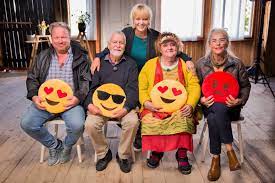 Vill du bli en seniorsurfareMånga har säkert sett tv programmet Seniorsurfarna och även funderat på att lära sig mer om hur man använder sin mobiltelefon.I Studiecirkeln ska vi lära oss:Hur man googlarSkicka sms, bilder och filmerSkaffa e-postHur du använder Siri och assistentenAppar för nytta Appar för nöjeHur funkar Instagram och Facebook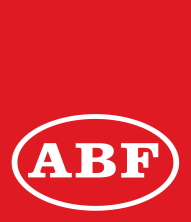 Surfa säkert i telefonHandla och boka säkert på nätetHur du använder mobilt BankIDSkaffa och använda SwishCirkelledare är Nina Fredlund, Eva Fagrell och Kent Arenrot och sker i samarbete med ABFFör att delta behöver ni ha en Mobiltelefon en såkallad Smartphone som är som en liten dator.Anmäl er till: Eva 0739-240666, Nina 0767-674498 Kent 0730-438969